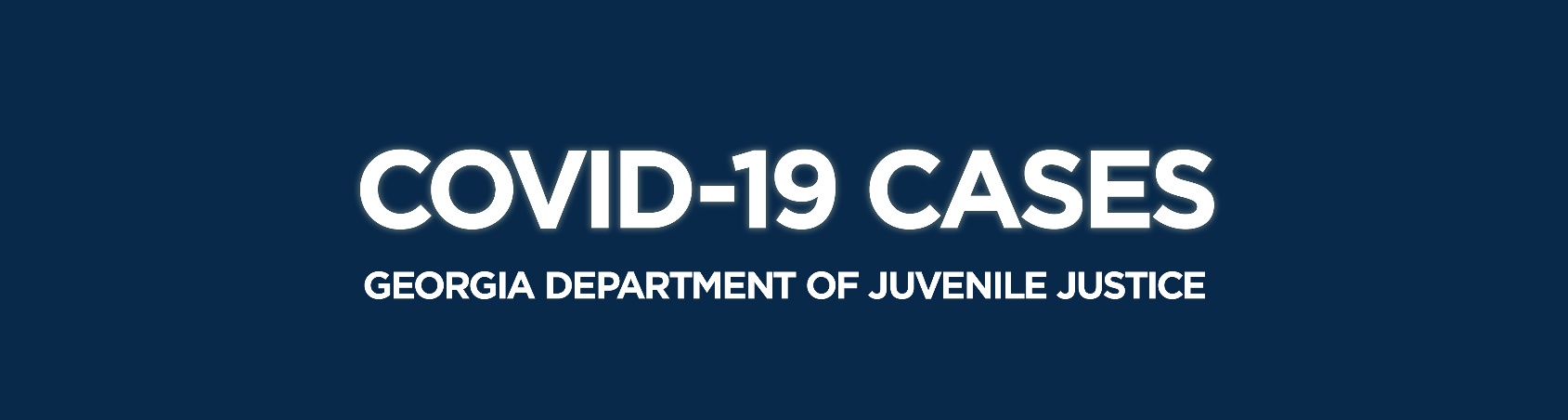 DJJ LOCATIONStaffConfirmedStaffRecoveredYouthConfirmedYouthRecoveredAARON COHN RYDC101087AUGUSTA RYDC5500BOB RICHARDS RYDC121211CADWELL RYDC5500CLAXTON RYDC2100CRISP RYDC141433DEKALB RYDC191155ELBERT SHAW RYDC7700GAINESVILLE RYDC161666LOFTISS RYDC131111MACON RYDC8811MARTHA GLAZE RYDC131277MARIETTA RYDC181864METRO RYDC23233030ROCKDALE RYDC20181818SAVANNAH RYDC151311TERRELL RYDC1313	55WAYCROSS RYDC111155WILKES RYDC10650ATLANTA YDC11101817AUGUSTA YDC242333EASTMAN YDC19181414MACON YDC252522MILLEDGEVILLE YDC111111MUSCOGEE YDC5522SUMTER YDC0000COMMUNITY SERVICE DIVISION12111300CENTRAL OFFICE262400Other DJJ Sites550                  0TOTAL481448142133